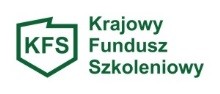 OŚWIADCZENIE PRACODAWCY O SZACUNKOWYM ZAPOTRZEBOWANIU  NA ŚRODKI REZERWY KRAJOWEGO FUNDUSZU SZKOLENIOWEGO …………………………………………………………………………………………………………………………………………………………….(NAZWA PRACODAWCY)PriorytetLiczba osóbKwota A. Wsparcie kształcenia ustawicznego pracowników Centrów Integracji Społecznej, Klubów Integracji Społecznej, Warsztatów Terapii Zajęciowej, Zakładów Aktywności Zawodowej, członków lub pracowników spółdzielni socjalnych oraz pracowników zatrudnionych w podmiotach posiadających status przedsiębiorstwa społecznego wskazanych na liście/rejestrze przedsiębiorstw społecznych prowadzonym przez MRPiPS. B. Wsparcie kształcenia ustawicznego osób z orzeczonym stopniem niepełnosprawności. C. Wsparcie kształcenia ustawicznego osób, które mogą udokumentować wykonywanie przez co najmniej 15 lat prac w szczególnych warunkach lub o szczególnym charakterze, a którym nie przysługuje prawo do emerytury pomostowej. D. Wsparcie kształcenia ustawicznego w obszarach/branżach kluczowych dla rozwoju powiatu/województwa wskazanych w dokumentach strategicznych/planach rozwoju